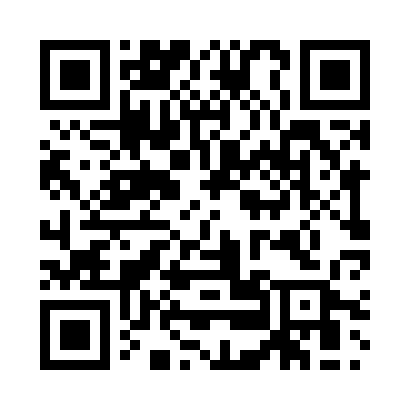 Prayer times for Am Damm, GermanyWed 1 May 2024 - Fri 31 May 2024High Latitude Method: Angle Based RulePrayer Calculation Method: Muslim World LeagueAsar Calculation Method: ShafiPrayer times provided by https://www.salahtimes.comDateDayFajrSunriseDhuhrAsrMaghribIsha1Wed3:205:561:245:288:5311:172Thu3:165:541:245:288:5511:203Fri3:125:521:245:298:5711:244Sat3:105:501:245:308:5811:275Sun3:105:481:245:309:0011:306Mon3:095:461:235:319:0211:307Tue3:085:441:235:329:0311:318Wed3:075:431:235:329:0511:329Thu3:075:411:235:339:0611:3210Fri3:065:391:235:349:0811:3311Sat3:055:381:235:349:1011:3412Sun3:055:361:235:359:1111:3413Mon3:045:341:235:369:1311:3514Tue3:035:331:235:369:1411:3615Wed3:035:311:235:379:1611:3616Thu3:025:301:235:379:1711:3717Fri3:025:281:235:389:1911:3818Sat3:015:271:235:399:2011:3819Sun3:005:251:235:399:2211:3920Mon3:005:241:235:409:2311:4021Tue2:595:231:235:409:2511:4022Wed2:595:221:245:419:2611:4123Thu2:595:201:245:419:2811:4224Fri2:585:191:245:429:2911:4225Sat2:585:181:245:439:3011:4326Sun2:575:171:245:439:3211:4327Mon2:575:161:245:449:3311:4428Tue2:575:151:245:449:3411:4529Wed2:565:141:245:459:3511:4530Thu2:565:131:245:459:3711:4631Fri2:565:121:255:469:3811:46